Program międzygminnej wycieczki turystyczno-krajoznawczej po terenie Kotliny Jeleniogórskiej i Pradze w dniach 20-22 kwietnia 2018r.Wyjazd dnia 20 kwietnia 2018 roku o godz. 4:00 z parkingu przy Szkole Podstawowej w Bodzanowie.I dzień, 20.04.2018r. -godz. 11:00	Przyjazd do Lwówka – Zwiedzanie miasta i zabytków oraz muzeum kryształów  i ratusza.-godz. 13:00	Przyjazd do Lubomierza- zwiedzanie zabytków oraz jedynego w Polsce muzeum Kargula i Pawlaka, „Krótki Film”.-godz. 15:00	Przyjazd do Pilichowic, zwiedzanie okolicy oraz spacer po naturalnej największej w Polsce zaporze kamiennej na rzece Bóbr. -godz. 16:30	Przyjazd do Szklarskiej Poręby, zakwaterowanie w pensjonacie „Jural” .-godz. 17:00	Uroczysta obiadokolacja. -godz. 19:00	Wieczorek zapoznawczy, połączony ze stołem wiejskim i produktami regionalnymi, który poprowadzi najlepszy DJ do godz. 24:00II dzień, 21.04.2018r.-godz. 6:00	Śniadanie-stół szwedzki oraz suchy prowiant na drogę. -godz. 7:00	Spotkanie z przewodnikiem Panią Jadwigą Kamińską i wyjazd do Pragi. Trasa ok.150 km w tym 60 km górskim terenem przejazd przez przejście graniczne Szklarska Poręba-Harrachov (panorama kompleksu skoczni narciarskich z mamutem, czwartą co do wielkości skoczną na świecie )- Korenov,Desna, Tanvald,malownicza trasa rzeki Jizery,Mala Skala,Turnov,90 km autostradą E 65,przed Pragą krótka przerwa.-godz. 10:30	Wzg. zamku praskiego, kompleks klasztorny na Strachowie, muzeum miniatur-wystawa prac Anatolija Konenko światowej sławy miniaturzysty syberyjskiego panorama Pragi, spacer Hradczany: Pałac Czerninów(obecnie MSZ),Loreta Praska, pałace możnowładców, zamek Praski, dziedzińce zamkowe: reprezentacyjny, drugi-kancelarie prezydenckie, trzeci Katedra św, Vita, Wacława, Wojciecha- wstęp do starego pałacu królewskiego, czwarty dziedziniec-gotycki i renesansowy , część zamku, Bazylika św. Jerzego, średniowieczna część zamku, ogrody św, Wacława, panorama na Pragę.-godz. 13:30	Zabytkowa dzielnica Pragi-Mala Strana, barokowy kościół św. Mikołaja, ściana J. Lenona, wyspa Kampa, średniowieczny most Karola- przejście na Stare Miasto-zabytkowe uliczki, kamienice ,place i Ratusz staromiejski.-godz. 15:00	Przerwa, czas wolny.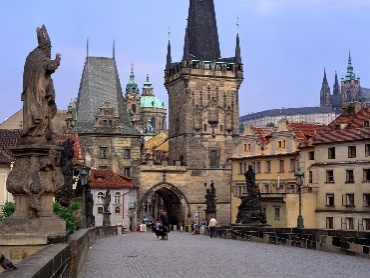 -godz. 16:45	Spacer dzielnicą żydowską do parkingu.-godz. 17:15	Wyjazd z Pragi, powrót do Szklarskiej Poręby.-godz. 20:30	Obiadokolacja.III dzień, 22.04.2018r.-godz. 7:30	Śniadanie, stół szwedzki. -godz. 9:00	Wyjście na wycieczkę pieszą: leśna Huta szkła kryształowego, spacer Szklarska Poręba średnia, panorama na góry Karkonosze i Izerskie, wodospad Szklarki wstęp do parku. Spacer przełomem rzeki Kamiennej i Szklarki, centrum-przerwa, czas wolny. Trasa wynosi ok. 8 km na 6 godzin. -godz. 15:00	Obiadokolacja w pensjonacie.-godz. 16:00	Powrót do domu.Całkowity koszt wycieczki ful wypas ze wszystkimi przyjemnościami wynosi 460 zł.Ilość miejsc ograniczona, decyduje kolejność wpłaty i zapisu.Zapisy przyjmuje pilot Andrzej Kuliński Tel. 502-641-275